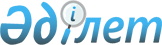 О внесении изменений в приказ Министра энергетики Республики Казахстан от 7 ноября 2014 года № 112 "Об утверждении Регламента Министерства энергетики Республики Казахстан"
					
			Утративший силу
			
			
		
					Приказ и.о. Министра энергетики Республики Казахстан от 30 июля 2015 года № 507. Зарегистрирован в Министерстве юстиции Республики Казахстан 1 сентября 2015 года № 11988. Утратил силу приказом Министра энергетики Республики Казахстан от 22 июня 2016 года № 263      Сноска. Утратил силу приказом Министра энергетики РК от 22.06.2016 № 263.      ПРИКАЗЫВАЮ:



      1. Внести в приказ Министра энергетики Республики Казахстан от 7 ноября 2014 года № 112 «Об утверждении Регламента Министерства энергетики Республики Казахстан» (зарегистрированный в Реестре государственной регистрации нормативных правовых актов за № 9954, опубликованный в информационно-правовой системе «Әділет» 18 февраля 2015 года) следующие изменения:



      в Регламенте Министерства энергетики Республики Казахстан, утвержденном указанным приказом:



      в часть первую пункта 52, пункт 58, часть третью пункта 62, часть вторую пункта 66, пункт 68, часть пятую пункта 78, часть вторую пункта 79, часть первую пункта 80, часть первую пункта 83, пункт 93 и в приложение вносятся изменения в текст на казахском языке, текст на русском языке не изменяется.



      2. Департаменту административной работы Министерства энергетики Республики Казахстан в установленном законодательством порядке обеспечить:

      1) государственную регистрацию настоящего приказа в Министерстве юстиции Республики Казахстан;

      2) в течение десяти календарных дней после государственной регистрации настоящего приказа в Министерстве юстиции Республики Казахстан направление его копии на официальное опубликование в периодические печатные издания и в информационно-правовую систему «Әділет»;

      3) направление копии настоящего приказа в течение десяти календарных дней со дня его получения в Республиканское государственное предприятие на праве хозяйственного ведения «Республиканский центр правовой информации» Министерства юстиции Республики Казахстан;

      4) размещение настоящего приказа на интернет-ресурсе Министерства энергетики Республики Казахстан и на интранет-портале государственных органов;

      5) в течение десяти рабочих дней после государственной регистрации настоящего приказа в Министерстве юстиции Республики Казахстан представление в Департамент юридической службы Министерства энергетики Республики Казахстан сведений об исполнении мероприятий, предусмотренных подпунктами 2), 3) и 4) настоящего пункта.



      3. Контроль за исполнением настоящего приказа возложить на ответственного секретаря Министерства энергетики Республики Казахстан Сафинова К.Б.



      4. Настоящий приказ вводится в действие по истечении десяти календарных дней после дня его первого официального опубликования.      И.о. Министра энергетики

      Республики Казахстан                       У. Карабалин
					© 2012. РГП на ПХВ «Институт законодательства и правовой информации Республики Казахстан» Министерства юстиции Республики Казахстан
				